§5-938.  Banks and other financial institutionsUnless the power of attorney otherwise provides, language in a power of attorney granting general authority with respect to banks and other financial institutions authorizes the agent to:  [PL 2017, c. 402, Pt. A, §2 (NEW); PL 2019, c. 417, Pt. B, §14 (AFF).]1.  Banking arrangement by principal.  Continue, modify and terminate an account or other banking arrangement made by or on behalf of the principal;[PL 2017, c. 402, Pt. A, §2 (NEW); PL 2019, c. 417, Pt. B, §14 (AFF).]2.  Banking arrangement selected by agent.  Establish, modify and terminate an account or other banking arrangement with a bank, trust company, savings and loan association, credit union, thrift company, brokerage firm or other financial institution selected by the agent;[PL 2017, c. 402, Pt. A, §2 (NEW); PL 2019, c. 417, Pt. B, §14 (AFF).]3.  Contract for services.  Contract for services available from a financial institution, including renting a safe deposit box or space in a vault;[PL 2017, c. 402, Pt. A, §2 (NEW); PL 2019, c. 417, Pt. B, §14 (AFF).]4.  Withdraw property of principal.  Withdraw, by check, order, electronic funds transfer or otherwise, money or property of the principal deposited with or left in the custody of a financial institution;[PL 2017, c. 402, Pt. A, §2 (NEW); PL 2019, c. 417, Pt. B, §14 (AFF).]5.  Receive and act on documents.  Receive statements of account, vouchers, notices and similar documents from a financial institution and act with respect to them;[PL 2017, c. 402, Pt. A, §2 (NEW); PL 2019, c. 417, Pt. B, §14 (AFF).]6.  Safe deposit box or vault.  Enter a safe deposit box or vault and withdraw or add to the contents;[PL 2017, c. 402, Pt. A, §2 (NEW); PL 2019, c. 417, Pt. B, §14 (AFF).]7.  Borrow and pledge as security.  Borrow money and pledge as security personal property of the principal necessary to borrow money or pay, renew or extend the time of payment of a debt of the principal or a debt guaranteed by the principal;[PL 2017, c. 402, Pt. A, §2 (NEW); PL 2019, c. 417, Pt. B, §14 (AFF).]8.  Negotiable and nonnegotiable paper of the principal.  Make, assign, draw, endorse, discount, guarantee and negotiate promissory notes, checks, drafts and other negotiable or nonnegotiable paper of the principal or payable to the principal or the principal's order; transfer money; receive the cash or other proceeds of those transactions; and accept a draft drawn by a person upon the principal and pay it when due;[PL 2017, c. 402, Pt. A, §2 (NEW); PL 2019, c. 417, Pt. B, §14 (AFF).]9.  Receive and act on negotiable and nonnegotiable instruments.  Receive for the principal and act upon a sight draft, warehouse receipt or other document of title, whether tangible or electronic, or other negotiable or nonnegotiable instrument;[PL 2017, c. 402, Pt. A, §2 (NEW); PL 2019, c. 417, Pt. B, §14 (AFF).]10.  Letters of credit.  Apply for, receive and use letters of credit, credit and debit cards, electronic transaction authorizations and traveler's checks from a financial institution and give an indemnity or other agreement in connection with letters of credit; and[PL 2017, c. 402, Pt. A, §2 (NEW); PL 2019, c. 417, Pt. B, §14 (AFF).]11.  Extension of time of payment.  Consent to an extension of the time of payment with respect to commercial paper or a financial transaction with a financial institution.[PL 2017, c. 402, Pt. A, §2 (NEW); PL 2019, c. 417, Pt. B, §14 (AFF).]SECTION HISTORYPL 2017, c. 402, Pt. A, §2 (NEW). PL 2017, c. 402, Pt. F, §1 (AFF). PL 2019, c. 417, Pt. B, §14 (AFF). The State of Maine claims a copyright in its codified statutes. If you intend to republish this material, we require that you include the following disclaimer in your publication:All copyrights and other rights to statutory text are reserved by the State of Maine. The text included in this publication reflects changes made through the First Regular and First Special Session of the 131st Maine Legislature and is current through November 1. 2023
                    . The text is subject to change without notice. It is a version that has not been officially certified by the Secretary of State. Refer to the Maine Revised Statutes Annotated and supplements for certified text.
                The Office of the Revisor of Statutes also requests that you send us one copy of any statutory publication you may produce. Our goal is not to restrict publishing activity, but to keep track of who is publishing what, to identify any needless duplication and to preserve the State's copyright rights.PLEASE NOTE: The Revisor's Office cannot perform research for or provide legal advice or interpretation of Maine law to the public. If you need legal assistance, please contact a qualified attorney.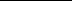 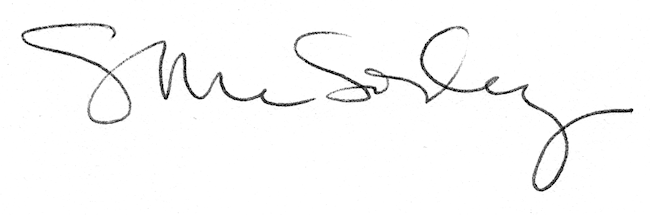 